BIODATA  MAHASISWAI.	IDENTITAS DIRINama 		: Gajali Doli Arifin PardedeNPM			: 184114041Tempat/T.Lahir	: Medan, 11 Juni 2001Jenis Kelamin	: Laki-LakiAgama		: IslamStatus			: Belum MenikahPekerjaan		: Belum Bekerja/MahasiswaAnak ke		: 3 Dari 3 BersaudaraAlamat		: Jl. Bajak IV  No. 37No. Telp/HP		: 082287033344Dosen Pembimbing: Sri Wahyuni, S.Si, M.SiJudul Skripsi        :Analisis Strategi Tataniaga Briket Organik (Studi  Kasus Usaha Dagang Bu Rena Kelurahan Harjosari II Kota Medan)”.Indeks Kumulatif	: 3.80II.	PENDIDIKAN	SD 			: SD Negeri 060924 MedanSMP			: SMP Negeri 6 MedanSMA			: SMA Negeri 1 Sinaboi, RiauS1	: Program Studi Agribisnis Fakultas Pertanian Universitas Muslim Nusantara Al Washliyah MedanIII.	ORANG TUA 		Nama Ayah		: Ir. H. Jangga Arifin PardedePekerjaan		: -Nama Ibu		: Dra. Lindawati HasibuanPekerjaan		: -Alamat		: Jl. Bajak IV, No. 37 Medan,  15 Agustus 2022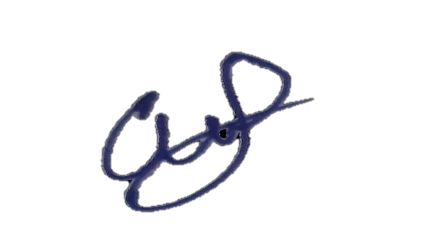 Gajali Doli Arifin Pardede